CONVERSATION WITH A GOLLIWOG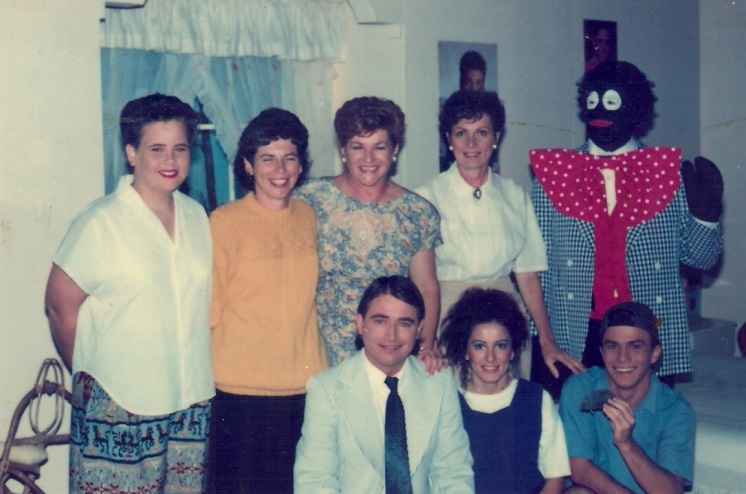 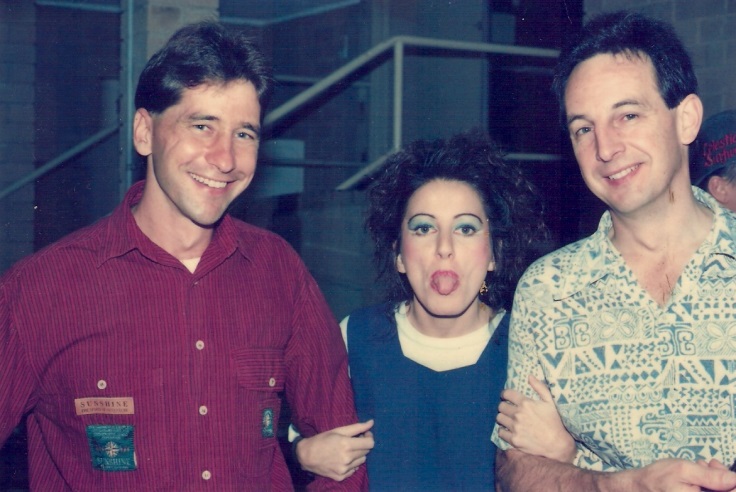 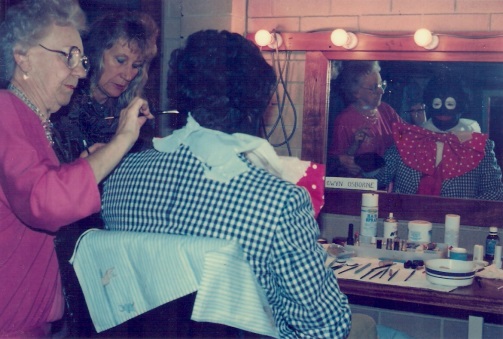 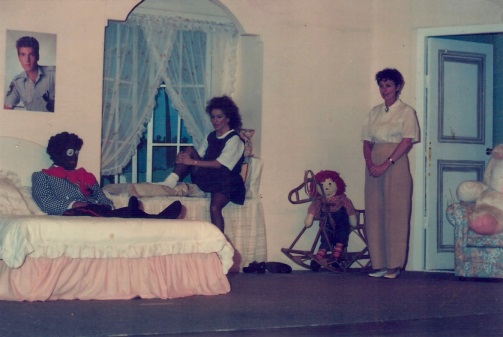 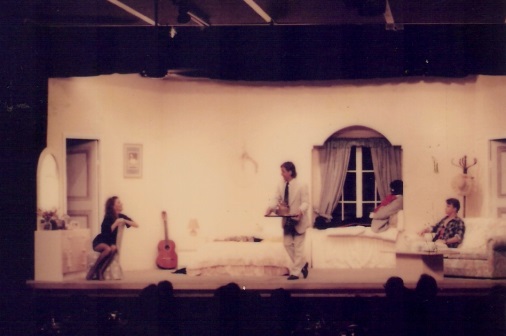 Production TeamDirector – Fran LeggeMusical Director - Choreographer - Production Manager - CASTCREW